枪机全天候小型防护罩及配套云台支架 TC-FH2220GS 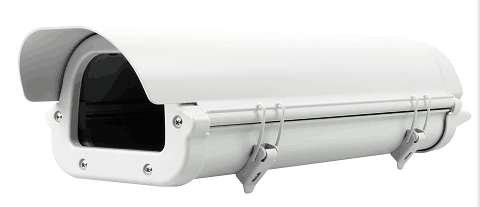 产品概述：
材质：壳体（上下盖：加厚铝型材）视窗：高清视窗玻璃，可选光学玻璃（镀膜憎尘）；工作温度：-35℃～+55℃；防护等级：IP66支架：壁装支架，半固定云台支架 ，可选立装支架室外中型防护罩（侧翻盖）